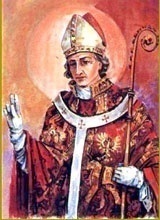 INTENCJE   MSZY   ŚWIĘTYCH24.06. – 30.06.2019INTENCJE   MSZY   ŚWIĘTYCH24.06. – 30.06.2019INTENCJE   MSZY   ŚWIĘTYCH24.06. – 30.06.2019PONIEDZIAŁEKŚw. Jana Chrzciciela24.06.2019PONIEDZIAŁEKŚw. Jana Chrzciciela24.06.20197.00+ Jana Kachel+ Jana KachelPONIEDZIAŁEKŚw. Jana Chrzciciela24.06.2019PONIEDZIAŁEKŚw. Jana Chrzciciela24.06.201918.00+ Emilię i Bronisława Sikora 5 r. śm.+ Emilię i Bronisława Sikora 5 r. śm.WTOREK25.06.WTOREK25.06.7.00+ Zbigniewa Sikorę 9 r. śm. Stanisława i Marię Sikora, Edwarda i Helenę Gasek+ Zbigniewa Sikorę 9 r. śm. Stanisława i Marię Sikora, Edwarda i Helenę GasekWTOREK25.06.WTOREK25.06.18.00O zdrowie i błog. Boże dla Członkiń Róży Św. Anny  i ich rodzin, + FelicjęO zdrowie i błog. Boże dla Członkiń Róży Św. Anny  i ich rodzin, + FelicjęŚRODA26.06.ŚRODA26.06.7.00Dziękcz. – błag. w 34 urodziny PawłaDziękcz. – błag. w 34 urodziny PawłaŚRODA26.06.ŚRODA26.06.18.00+ Władysława Sikorę+ Władysława Sikorę CZWARTEK27.06. CZWARTEK27.06.7.00+ Władysława Skrzypek 30 r. śm. syna Henryka+ Władysława Skrzypek 30 r. śm. syna Henryka CZWARTEK27.06. CZWARTEK27.06.18.00O zachowanie od nieszczęść i klęsk żywiołowych dla mieszkańców osiedla ChmieleO zachowanie od nieszczęść i klęsk żywiołowych dla mieszkańców osiedla ChmielePIĄTEKNajśw. Serca Pana Jezusa28.06.PIĄTEKNajśw. Serca Pana Jezusa28.06.7.00+ Piotra Karcz+ Piotra KarczPIĄTEKNajśw. Serca Pana Jezusa28.06.PIĄTEKNajśw. Serca Pana Jezusa28.06.18.00+ Stanisława Basiurę+ Stanisława BasiuręSOBOTAŚw. Piotra i Pawła29.06.SOBOTAŚw. Piotra i Pawła29.06.7.00+ Józefa Wątrobę 2 r. śm.+ Józefa Wątrobę 2 r. śm.SOBOTAŚw. Piotra i Pawła29.06.SOBOTAŚw. Piotra i Pawła29.06.9.30+ za dusze w czyśćcu cierpiące+ za dusze w czyśćcu cierpiąceSOBOTAŚw. Piotra i Pawła29.06.SOBOTAŚw. Piotra i Pawła29.06.18.00+ Bronisława Lewandowskiego 1 r. śm.+ Bronisława Lewandowskiego 1 r. śm.13 NIEDZIELA ZWYKŁA30.06.201913 NIEDZIELA ZWYKŁA30.06.20197.30ZA PARAFIANZA PARAFIAN13 NIEDZIELA ZWYKŁA30.06.201913 NIEDZIELA ZWYKŁA30.06.20199.30+ Jana i Cecylię Hołota+ Jana i Cecylię Hołota13 NIEDZIELA ZWYKŁA30.06.201913 NIEDZIELA ZWYKŁA30.06.201911.00+ Emilię i Juliana Karcz+ Emilię i Juliana Karcz13 NIEDZIELA ZWYKŁA30.06.201913 NIEDZIELA ZWYKŁA30.06.201916.00+ Władysława Iciek+ Władysława Iciek